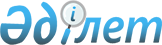 "Қазақстан Республикасындағы мемлекеттiк жастар саясаты туралы" Қазақстан Республикасының Заңын iске асыру жөнiндегi шаралар туралыҚазақстан Республикасы Премьер-Министрінің 2005 жылғы 10 ақпандағы N 21-ө Өкімі

      1. Қазақстан Республикасы Бiлiм және ғылым министрлiгi Қазақстан Республикасының Үкiметi жанындағы Жастар iстерi жөніндегі кеңеспен бiрлесiп, 2005 жылдың IV тоқсанында "Қазақстан жастарының жалпыреспубликалық форумы туралы ережесiн бекiту туралы" Қазақстан Республикасының Үкiметi қаулысының жобасын Қазақстан Республикасы Үкiметiнiң қарауына енгiзсiн. 

       Ескерту. 1-тармаққа өзгерту енгізілді - ҚР Премьер-Министрінің  2005.04.27.  N 103  өкімімен. 

      2. Қазақстан Республикасының орталық және жергiлiктi атқарушы органдары бұрын қабылданған нормативтiк құқықтық келiсiмдердi "Қазақстан Республикасындағы мемлекеттiк жастар саясаты туралы" Қазақстан Республикасының Заңына сәйкес келтiрсiн.       Премьер-Министр 
					© 2012. Қазақстан Республикасы Әділет министрлігінің «Қазақстан Республикасының Заңнама және құқықтық ақпарат институты» ШЖҚ РМК
				